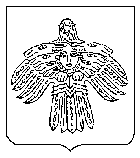 О внесении изменений в постановление администрации МОГО «Ухта» от 12.11.2018 № 2421 «Об утверждении Перечня муниципального имущества МОГО «Ухта», свободного от прав третьих лиц (за исключением имущественных прав субъектов малого и среднего предпринимательства), в целях предоставления его на долгосрочной основе во владение и (или) пользование субъектам малого и среднего предпринимательства, организациям, образующим инфраструктуру поддержки субъектов малого и среднего предпринимательства, физическим лицам, не являющимся индивидуальными предпринимателями и применяющим специальный налоговый режим «Налог на профессиональный доход»В целях реализации положений статьи 18 Федерального закона от 24.07.2007 № 209-ФЗ «О развитии малого и среднего предпринимательства в Российской Федерации», на основании раздела 3 Порядка формирования, ведения, ежегодного дополнения и опубликования Перечня муниципального имущества МОГО «Ухта», предназначенного для предоставления во владение и (или) в пользование субъектам малого и среднего предпринимательства, организациям, образующим инфраструктуру поддержки субъектов малого и среднего предпринимательства, физическим лицам, не являющимся индивидуальными предпринимателями и применяющим специальный налоговый режим «Налог на профессиональный доход», утвержденного постановлением администрации МОГО «Ухта» от 30.08.2021 № 2352, администрация постановляет:1. Внести в постановление администрации МОГО «Ухта» от 12.11.2018                    № 2421 «Об утверждении Перечня муниципального имущества МОГО «Ухта», свободного от прав третьих лиц (за исключением имущественных прав субъектов малого и среднего предпринимательства), в целях предоставления его на долгосрочной основе во владение и (или) пользование субъектам малого и среднего предпринимательства, организациям, образующим инфраструктуру поддержки субъектов малого и среднего предпринимательства, физическим лицам, не являющимся индивидуальными предпринимателями и применяющим специальный налоговый режим «Налог на профессиональный доход» (далее – постановление), изменения следующего содержания:2- приложение к постановлению изложить в редакции согласно приложению к настоящему постановлению.2. Настоящее постановление вступает в силу со дня его официального опубликования.3. Контроль за исполнением настоящего постановления возложить на заместителя руководителя администрации МОГО «Ухта» - начальника Управления экономического развития администрации МОГО «Ухта».Глава МОГО «Ухта» - руководительадминистрации МОГО «Ухта»                                                                   М.Н. ОсмановПриложениек постановлениюадминистрации МОГО «Ухта»от 09 марта 2023 г. № 513«Утвержденпостановлениемадминистрации МОГО «Ухта»от 12 ноября 2018 г. № 2421ПЕРЕЧЕНЬМУНИЦИПАЛЬНОГО ИМУЩЕСТВА МОГО «УХТА», СВОБОДНОГО ОТ ПРАВТРЕТЬИХ ЛИЦ (ЗА ИСКЛЮЧЕНИЕМ ИМУЩЕСТВЕННЫХ ПРАВ СУБЪЕКТОВМАЛОГО И СРЕДНЕГО ПРЕДПРИНИМАТЕЛЬСТВА), В ЦЕЛЯХПРЕДОСТАВЛЕНИЯ ЕГО НА ДОЛГОСРОЧНОЙ ОСНОВЕ ВО ВЛАДЕНИЕИ (ИЛИ) ПОЛЬЗОВАНИЕ СУБЪЕКТАМ МАЛОГО И СРЕДНЕГОПРЕДПРИНИМАТЕЛЬСТВА, ОРГАНИЗАЦИЯМ ОБРАЗУЮЩИМ ИНФРАСТРУКТУРУ ПОДДЕРЖКИ СУБЪЕКТОВ МАЛОГО И СРЕДНЕГО ПРЕДПРИНИМАТЕЛЬСТВА, ФИЗИЧЕСКИМ ЛИЦАМ, НЕ ЯВЛЯЮЩИМСЯ ИНДИВИДУАЛЬНЫМИ ПРЕДПРИНИМАТЕЛЯМИ И ПРИМЕНЯЮЩИМ СПЕЦИАЛЬНЫЙ НАЛОГОВЫЙ РЕЖИМ «НАЛОГ НА ПРОФЕССИОНАЛЬНЫЙ ДОХОД» 2345678_______________________________»АДМИНИСТРАЦИЯМУНИЦИПАЛЬНОГО ОБРАЗОВАНИЯГОРОДСКОГО ОКРУГА«УХТА»АДМИНИСТРАЦИЯМУНИЦИПАЛЬНОГО ОБРАЗОВАНИЯГОРОДСКОГО ОКРУГА«УХТА»«УХТА»КАР  КЫТШЛÖНМУНИЦИПАЛЬНÖЙ  ЮКÖНСААДМИНИСТРАЦИЯ«УХТА»КАР  КЫТШЛÖНМУНИЦИПАЛЬНÖЙ  ЮКÖНСААДМИНИСТРАЦИЯ«УХТА»КАР  КЫТШЛÖНМУНИЦИПАЛЬНÖЙ  ЮКÖНСААДМИНИСТРАЦИЯ«УХТА»КАР  КЫТШЛÖНМУНИЦИПАЛЬНÖЙ  ЮКÖНСААДМИНИСТРАЦИЯПОСТАНОВЛЕНИЕШУÖМПОСТАНОВЛЕНИЕШУÖМПОСТАНОВЛЕНИЕШУÖМПОСТАНОВЛЕНИЕШУÖМПОСТАНОВЛЕНИЕШУÖМПОСТАНОВЛЕНИЕШУÖМПОСТАНОВЛЕНИЕШУÖМ09 марта 2023 г.№513г.Ухта,  Республика Коми  № п/пАдрес объектаВид объектаКадастровый номер объектаПлощадь объекта (кв. м)Наименование объекта1234561Республика Коми, г.Ухта, ул.Геологов, д.21 (первый этаж)Помещение11:20:0608010:272031,8Нежилое помещение, номера на поэтажном плане 1-32Республика Коми, г.Ухта, ул. 40 лет ГВФ, д.6, пом. 1.003 (первый этаж)Помещение11:20:0608010:306443,1Нежилое помещение, номера на поэтажном плане 7, 83Республика Коми, г.Ухта,  пгт Ярега, ул.Советская, д.14, пом.Н-VI (первый этаж)Часть помещения11:20:1001002:524088,7Нежилое помещение, номера на поэтажном плане 12, 134Республика Коми, г.Ухта, ул.Интернациональная, д.76 (первый этаж)Помещение11:20:0602002:3361106,1Нежилое помещение Н-III5Республика Коми, г.Ухта, ул.Октябрьская, д.25, пом.1.006/3 (первый этаж)Часть помещения11:20:0602010:29417,4Нежилое помещение, номер на поэтажном плане 446Республика Коми, г.Ухта, ул.Дзержинского, д.11, пом.1.002 (цокольный этаж)Часть помещения11:20:0602014:84752,0Нежилое помещение, номера на поэтажном плане 9, 10, 237Республика Коми, г.Ухта, пр-т Космонавтов, д.21 (цокольный этаж)Часть помещения11:20:0602008:1855103,5Нежилое помещение, номера на поэтажном плане 3-78Республика Коми, г.Ухта, ул.Октябрьская, д.25, пом.1.006/3 (первый этаж)Часть помещения11:20:0602010:294110,0Нежилое помещение, номер на поэтажном плане 431234569Республика Коми, г.Ухта, ул.Сенюкова, д.25/52 (первый, второй этажи)Помещение11:20:0602012:2749117,7Нежилое помещение, номера на поэтажном плане 1 этаж 1-6; 2 этаж 1-710Республика Коми, г.Ухта, ул.Дзержинского, д.4 (первый этаж)Часть помещения11:20:0602010:29789,8Нежилое помещение, номер на поэтажном плане 4411Республика Коми, г.Ухта, пр-д Строителей, д.1, пом.3Н (шестой этаж)Помещение11:20:0602009:429662,2Нежилое помещение, номера на поэтажном плане 48, 49, 54, 6112Республика Коми, г.Ухта, ул.Горького, д.8, пом.1.001 (цокольный этаж)Помещение11:20:0602018:56578,9Нежилое помещение, номера на поэтажном плане 1-813Республика Коми, г.Ухта, ул.Дзержинского, д.4, пом.1.016 (второй этаж)Помещение11:20:0602010:293481,0Нежилое помещение, номера на поэтажном плане 47-5314Республика Коми, г.Ухта, ул.Октябрьская, д.24аЧасть здания11:20:0602015:1105228,8Нежилое помещение, номера на поэтажном плане 9, 1315Республика Коми, г.Ухта, ул.Октябрьская, д.24аЧасть здания11:20:0602015:11057,3Нежилое помещение, номер на поэтажном плане 116Ориентир: Республика Коми, г.Ухта, пр-т Ленина, д.47Земельный участок11:20:0602005:1023311,017Ориентир: Республика Коми, г.Ухта, ул.Уральская, д.2БЗемельный участок11:20:0608010:106128,018Российская Федерация, Республика Коми, городской округ Ухта, г.Ухта, ул.Советская, д.2Б (первый этаж)Часть здания11:20:0602008:24864,0Нежилые помещения, номера на поэтажном плане 40, 4119Российская Федерация, Республика Коми, городской округ Ухта, г.Ухта, ул.Советская, д.2Б (первый этаж)Часть здания11:20:0602008:24833,2Нежилое помещение, номер на поэтажном плане 4220Республика Коми, г.Ухта, ул.Интернациональная, д.43, (первый этаж)Помещение11:20:0602006:267326,0Нежилое помещение Н-221Республика Коми, г.Ухта, ул. Октябрьская, д.25, пом.1.007/2 (второй этаж)Часть помещения11:20:0602010:326812,3Нежилое помещение, номер на поэтажном плане 2012345622Республика Коми, г.Ухта, ул. Октябрьская, д.25, пом.1.007/2 (второй этаж)Часть помещения11:20:0602010:32689,2Нежилое помещение, номер на поэтажном плане 2123Республика Коми, г.Ухта, ул.Октябрьская, д.25, пом.1.007/2 (второй этаж)Часть помещения11:20:0602010:326812,7Нежилое помещение, номер на поэтажном плане 2224Республика Коми, г.Ухта, проспект Космонавтов, д.21 (цокольный этаж)Часть помещения11:20:0602008:185598,2Нежилые помещения, номера на поэтажном плане 8-11, 2725Республика Коми, г. Ухта, проспект Космонавтов, д.21 (цокольный этаж)Часть помещения11:20:0602008:185527,7Нежилое помещение, номер на поэтажном плане 3026Республика Коми, г.Ухта, ул.Советская, д.18,  пом.4Н (цокольный этаж)Часть помещения11:20:0602007:2632101,8Нежилые помещения, номера на поэтажном плане 11-13, 15-2027Республика Коми, г.Ухта, ул.Советская, д.18,  пом.4Н (цокольный этаж)Часть помещения11:20:0602007:263230,2Нежилое помещение, номер на поэтажном плане 1428Республика Коми, г.Ухта, ул.Первомайская, д.15, пом.1.002 (подвал)Помещение11:20:0602019:1251218,9Нежилые помещения, номера на поэтажном плане 2 - 1829Республика Коми, г. Ухта, ул. Дзержинского, д. 4 (первый этаж)Часть помещения11:20:0602010:297811,3Нежилое помещение, номер на поэтажном плане 4530Республика Коми, г.Ухта, проспект Ленина, д.12,  пом.1.008 (подвал)Помещение11:20:0602011:294742,9Нежилые помещения, номера на поэтажном плане 30 - 3431Республика Коми, г.Ухта, ул.Дзержинского, д.11, пом.1.002 (цокольный этаж)Часть помещения11:20:0602014:84721,4Нежилые помещения, номера на поэтажном плане 20, 21, 2532Республика Коми, г.Ухта, ул.Первомайская, д.35а (цокольный этаж)Часть помещения11:20:0602018:51615,8Нежилое помещение, номер на поэтажном плане 612345633Республика Коми, г.Ухта, ул.Дзержинского, д.11, пом.1.002 (цокольный этаж)Часть помещения11:20:0602014:84725,5Нежилое помещение, номер на поэтажном плане 134Республика Коми, г.Ухта, ул.Дзержинского, д.11, пом.1.002 (цокольный этаж)Часть помещения11:20:0602014:84712,2Нежилое помещение, номер на поэтажном плане 1535Республика Коми, г.Ухта, ул.Дзержинского, д.4, (третий этаж)Часть помещения11:20:0602010:314023,0Нежилые помещения, номера на поэтажном плане 57, 5836Республика Коми, г.Ухта, ул.Первомайская, д.35а, (цокольный этаж)Часть помещения11:20:0602018:51639,3Нежилые помещения, номера на поэтажном плане 7-1037Республика Коми, г.Ухта, ул.Первомайская, д.4, (первый этаж)Часть помещения11:20:0602017:45017,7Нежилое помещение, номер на поэтажном плане 3638Республика Коми, г.Ухта, пгт Ярега, ул.Советская, д.14, пом.Н-VI (первый этаж)Часть помещения11:20:1001002:52409,5Нежилое помещение, номер на поэтажном плане 939Республика Коми, г.Ухта, пгт Ярега, ул.Советская, д.14, пом. Н-VI (первый этаж)Часть помещения11:20:1001002:524062,0Нежилое помещение, номер на поэтажном плане 1740Республика Коми, г.Ухта, ул.Советская, д.18, пом.4Н (цокольный этаж)Часть помещения11:20:0602007:263216,6Нежилое помещение, номер на поэтажном плане 2641Республика Коми, г. Ухта, ул. Советская, д. 18, пом. 4Н (цокольный этаж)Часть помещения11:20:0602007:263233,7Нежилые помещения, номера на поэтажном плане 24, 2542Республика Коми, г.Ухта, ул.Советская, д.2Б (первый этаж)Часть здания11:20:0602008:24812,2Нежилое помещение, номер на поэтажном плане 2443Республика Коми, г.Ухта, ул.Советская, д.2Б (первый этаж)Часть здания11:20:0602008:24814,6Нежилое помещение, номер на поэтажном плане 2512345644Республика Коми, г.Ухта, ул.Советская, д.2Б (первый этаж)Часть здания11:20:0602008:24812,4Нежилое помещение, номер на поэтажном плане 2645Республика Коми, г.Ухта, ул.Дзержинского, д.4 (третий этаж)Часть помещения11:20:0602010:314011,2Нежилое помещение, номер на поэтажном плане 4846Республика Коми, г.Ухта, ул.Дзержинского, д.4, (третий этаж)Часть помещения11:20:0602010:314033,9Нежилые помещения, номера на поэтажном плане 53, 54, 55, 5947Республика Коми, г.Ухта, ул.Дзержинского, д.11, пом.1.002 (цокольный этаж)Часть помещения11:20:0602014:84718,3Нежилое помещение, номер на поэтажном плане 848Республика Коми, г.Ухта, ул.Дзержинского, д.11, пом.1.002 (цокольный этаж)Часть помещения11:20:0602014:84733,9Нежилые помещения, номера на поэтажном плане 7, 30, 36, 3749Республика Коми, г.Ухта, ул.Дзержинского, д.11, пом.1.002 (цокольный этаж)Часть помещения11:20:0602014:847120,2Нежилые помещения, номера на поэтажном плане 2-6, 3850Республика Коми, г.Ухта, ул.Дзержинского, д.11, пом.1.002 (цокольный этаж)Часть помещения11:20:0602014:84766,3Нежилые помещения, номера на поэтажном плане 11, 14, 18, 2451Республика Коми, г.Ухта, ул.Дзержинского, д.11, пом.1.002 (цокольный этаж)Часть помещения11:20:0602014:84734,9Нежилые помещения, номера на поэтажном плане 40, 4152Республика Коми, г.Ухта, пр-т Космонавтов, д.21, (цокольный этаж)Часть помещения11:20:0602008:185596,4Нежилые помещения, номера на поэтажном плане 12, 13, 28, 29, 31-3453Республика Коми, г.Ухта, пр-т Космонавтов, д.21, (цокольный этаж)Часть помещения11:20:0602008:185554,0Нежилые помещения, номера на поэтажном плане 24, 2554Республика Коми, г.Ухта, ул.Кремса, д.4 (цокольный этаж)Часть помещения11:20:0602019:120982,3Нежилые помещения, номера на поэтажном плане 6-10, 1112345655Республика Коми, г.Ухта, пр-т Ленина, д.26 (третий этаж)Часть здания11:20:0602006:14240,8Нежилые помещения, номера на поэтажном плане 32, 3356Республика Коми, г.Ухта, пр-т Ленина, д.47 (первый, второй этажи)Часть здания11:20:0602011:132411,9Нежилые помещения, номера на поэтажном плане 1 этаж 93-95;          2 этаж 39-51, 67-7457Республика Коми, г.Ухта, пр-т Ленина, д.47 (первый этаж)Часть здания11:20:0602011:13217,9Нежилое помещение, номер на поэтажном плане 10658Республика Коми, г.Ухта, ул.Первомайская, д.4 (первый этаж)Часть помещения11:20:0602017:45013,7Нежилое помещение, номер на поэтажном плане 3059Республика Коми, г.Ухта, ул.Октябрьская, д.25 пом.1.007/2 (второй этаж)Часть помещения11:20:0602010:326823,9Нежилые помещения, номера на поэтажном плане 7, 11, 16, 1760Республика Коми, г.Ухта, ул.Мира, д.2 (подвал)Помещение11:20:0602017:397326,4Нежилые помещения, номера на поэтажном плане 1, 2, 2а, 3-1461Республика Коми, г.Ухта, ул.Кремса, д.5, пом.H-7 (первый этаж)Помещение11:20:0602019:105810,8нежилое помещение, номер на поэтажном плане 162Республика Коми, г.Ухта, ул.Октябрьская, д.4, пом.1.001 (подвал)Помещение11:20:0602019:118066,0нежилые помещения, номера на поэтажном плане 29-3363Республика Коми, г.Ухта, ул.Первомайская, д.4 (первый этаж)Часть помещения11:20:0602017:45020,3нежилое помещение, номер на поэтажном плане 3964Республика Коми, г.Ухта, ул.Коммунальная, д.10, пом.1Н (первый, второй этажи)Помещение11:20:0602007:2605628,6нежилые помещения, номера на поэтажном плане 1 этаж 1-26; 2 этаж 1-1212345665Республика Коми, г.Ухта, ул.Коммунальная, д.10а, пом.1Н (первый этаж)Помещение11:20:0602007:262652,7нежилое помещение, номер на поэтажном плане 166Республика Коми, г.Ухта, пр-т Ленина, д.47 (первый этаж)Часть здания11:20:0602011:1329,3Нежилое помещение, номер на поэтажном плане 10867Республика Коми, г.Ухта, пр-т Ленина, д.47 (второй этаж)Часть здания11:20:0602011:13210,6Нежилое помещение, номер на поэтажном плане 6668Республика Коми, г.Ухта, пр-т Ленина, д.47 (второй этаж)Часть здания11:20:0602011:1323,5Нежилое помещение, номер на поэтажном плане 7069Республика Коми, г.Ухта, ул.Советская, д.8 (цокольный этаж)Часть здания11:20:0602007:341746,1Нежилые помещения, номера на поэтажном плане 1, 2, 970Республика Коми, г.Ухта, пгт Ярега, ул.Советская, д.14, пом.H-VI (первый этаж)Часть помещения11:20:1001002:524021,5Нежилое помещение, номер на поэтажном плане 1071Республика Коми, г.Ухта, ул.Первомайская, д.24в, объект №2 (первый этаж)Часть здания11:20:0602017:42492,7Нежилые помещения, номера на поэтажном плане 26-3472Республика Коми, г.Ухта, ул. Интернациональная, д.57, пом.1.004 (цокольный этаж)Помещение11:20:0602006:1603371,2Нежилые помещения, номера на поэтажном плане 22-5373Республика Коми, г.Ухта, пгт Водный, ул.Гагарина, д.32, пом.1H (первый этаж)Часть помещения11:20:0801001:392718,9Нежилые помещения, номера на поэтажном плане 34, 3574Республика Коми, г.Ухта, ул.Октябрьская, д.20, пом.H-6 (цокольный этаж)Помещение11:20:0602017:56245,4Нежилые помещения, номера на поэтажном плане 19, 2075Республика Коми, г.Ухта, ул.Сенюкова, д.47 (первый этаж)Помещение11:20:0602008:162034,1Нежилые помещения, номера на поэтажном плане 38, 3912345676Республика Коми, г.Ухта, ул.Чернова, д.3, пом.1.002 (первый этаж)Помещение11:20:0607003:113237,1Нежилые помещения, номера на поэтажном плане 1-4